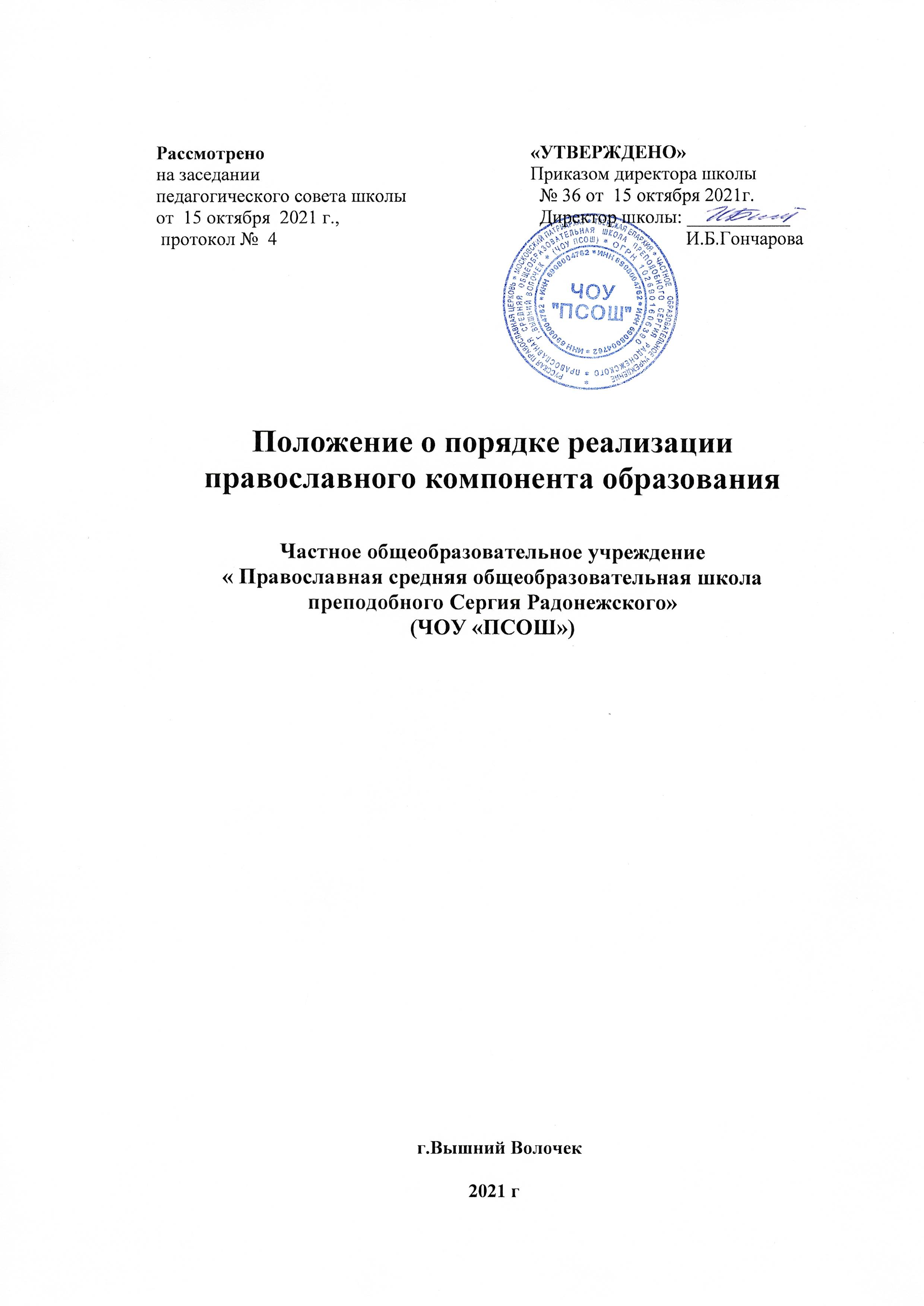 Общие положения.Настоящее Положение разработано в соответствии с законодательством и иными правовыми актами Русской Православной Церкви, в частности Стандартом православного компонента общего образования, который является основным нормативным документом, определяющим место православного образования в сфере среднего образования на основе существующего законодательства (все общеобразовательные учреждения Русской Православной Церкви выполняют ФГОС и действуют в рамках Закона «Об образовании в РФ), а также в соответствии с основополагающими документам Российской Федерации: Конституцией РФ, Законом «Об образовании в Российской Федерации», Законом «О свободе совести и вероисповедания», «Концепцией духовно-нравственного развития и воспитания гражданина России», Федеральными государственными образовательными стандартами (ФГОС); Уставом школы.Православный компонент общего образования  – это система непрерывного православного образования, которая реализуется через внедрение в основные образовательные программы общего образования программ духовно-нравственного цикла, учебных курсов, дисциплин, предметов, модулей, содержание которых соответствует вероучению, нравственным принципам, историческим и культурным традициям Русской Православной Церкви. Положение о внедрении в образовательный процесс Стандарта православного компонента общего образования (далее – СПК) регламентирует порядок реализации СПК в ЧОУ «Православная средняя общеобразовательная школа преподобного Сергия Радонежского», определяет органы, обеспечивающие планирование, организацию и контроль за внедрением стандартов, перечень документации и систему мониторинга деятельности педагогического коллектива по внедрению Стандарта православного компонента.Переход к внедрению стандартов СПК основного общего образования осуществляется в обязательном режиме для всех ОУ с православной направленностью в обучении и воспитании. Принятие решения о режиме перехода к СПК принимает педагогический коллектив на заседании педагогического совета по согласованию с Учредителем и Епархиальным отделом образования.  Положение определяет перечень локальных актов и порядок внедрения необходимых для эффективного внедрения стандартов второго поколения в образовательный процесс.2. Порядок внедрения и реализации Стандарта православного компонента общего образования2.1. Стандарт Православного компонента общего образования является основой объективной оценки деятельности православного образовательного учреждения, качества преподавания учителей и уровня подготовки обучаю-щихся, направлен на:повышение качества преподавания вероучительных предметов в православном общеобразовательном учреждении урочного,  внеурочного и факультативного преподавания учебных курсов православной направленности;совершенствование системы общего среднего образования посредством восполнения духовно-нравственной составляющей школьного обучения и повышения качества преподавания национальной истории, литературы и культуры в целом;упорядочение преподавания вероучительных предметов, включая приведение содержания рабочих учебных программ в соответствие с возрастными особенностями обучающихся, сохраняя их преемственность по ступеням образования;интеграцию учебной и воспитательной работы в общеобразовательном учреждении.Для эффективной реализации СПК на уровне образовательного учрежденияразрабатываются и принимаются необходимые нормативные, методические, инструктивные и пр. материалы, рабочие программы учебных курсов, модулей, программы внеурочной деятельности, программы дополнительного образования, программы воспитания, комплексные целевые программы и др.создаются условия для кадрового обеспечения программы реализации православного компонента через систему повышения квалификации, курсовую подготовку и переподготовку, систему непрерывного самообразования.обеспечивается необходимый уровень материально-технического оснащения, включающий УМК, учебно-методические пособия, книго-печатную продукцию, электронно-цифровые ресурсы, оборудование кабинетов и учебных зон.В связи с этим определяются следующие этапы внедрения и реализации СПК:первый этап –  проведение анализа условий,  способствующих эффективному внедрению СПК,  подготовка нормативно-правовой базы школы;   утверждение плана –  графика   внедрения   СПК; создание Совета введения Стандарта Православного компонента, разработка рабочих программ по предметам СПК для 1-9 классов.второй этап –  разработка плана внутришкольного контроля   внедрения СПК,   программы научно-методического сопровождения внедрения и реализации СПК,  системы непрерывного повышения квалификации педагогических работников; привлечение родительской общественности.третий этап –  осуществление постоянного мониторинга процесса внедрения и реализации СПК ОО.2.2.На первом этапе внедрения создается  Совет введения СПК ОО в образовательный и воспитательный процесс школы,  который осуществляет  информационное,  научно-методическое и консалтинговое сопровождение процесса введения СПК.  Руководство работой  Совета осуществляет председатель, избранный из числа членов совета.2.3.На втором этапе внедрения определяются  перспективные направления деятельности педагогического коллектива по внедрению СПК, включающие: нормативно-правовое обеспечение, финансово-экономическое сопровождение,  кадровую политику,  информационное обеспечение, материально-техническое сопровождение.2.3.Третий этап обеспечивает постоянный и непрерывный процесс наблюдения,  изучения,  сбора информации,   анализа   и регулирования процесса внедрения с целью оперативного реагирования на возникающие проблемы и определения путей решения данных проблем.2.4.  Ответственность за внедрение СПК несет администрация школы.2.5. Информация о внедрении СПК размещается на сайте школы.3.  Органы,  обеспечивающие планирование,  организацию и контроль  внедрения   СПК ОО.3.1.  Для подготовки и организации внедрения стандартов православного компонента  в  школе создается Совет   введения  СПК общего образования,  а так же рабочая группа  по  внедрению СПК ОО.3.3.  Научно-методическое сопровождение внедрения стандартов православного компонента обеспечивается  методической службой школы. 3.4.  Контроль   внедрения  стандартов православного компонента осуществляется директором школы, духовником школы, заместителем директора по УВР.Документация, обеспечивающая внедрение  СПК ОО.4.1.  Перечень документации разработан в соответствии методическими рекомендациями по внедрению СПК ОО обеспечивает полную и достоверную информацию о деятельности педагогического коллектива. В составе документации:• программа внедрения и реализации СПК ОО.• план-график  научно-методического сопровождения внедрения СПК ОО.• обновленные должностные инструкции участников образовательного процесса при внедрении СПК ОО.• план-график непрерывного повышения квалификации педагогических работников.• план учебно-методического и материально-технического оснащения школы для реализации СПК ОО. 4.2. Ответственность за ведение и хранение документации внедрения СПК ОО несет администрация школы.Система мониторинга деятельности педагогического коллектива по внедрению СПК ОО.5.1. Мониторинг деятельности педагогического коллектива осуществляется с целью  контроля реализации основных направлений внедрения СПК ОО по следующим направлениям:• анализ и коррекция рабочих программ по предметам СПК ОО,• мониторинг   базовых компетентностей педагогов,  повышения их квалификации осуществляется поэтапно зам.  директора по УВР;• анализ   материально-технического и учебно-методического обеспечения введения СПК ОО проводится два раза в год зам.  директора по УВР. • изучение отношения участников образовательного процесса к процессу и результативности внедрения СПК ОО осуществляется классными руководителями,  духовником школы, зам.  директора по УВР   не реже двух раз в год;• мониторинг нормативно-правового обеспечения внедрения СПК ОО осуществляется директором школы постоянно.5.2.Результаты мониторинга оформляются в виде справок,  отчетов,  аналитических материалов, презентаций, фото и видео альбомов, дневников наблюдений и   представляются во время публичных отчетов, на сайте школы. 5.3.  По результатам мониторинга принимаются управленческие решения, которые  оформляются в приказах по школе, копии приказов  хранятся в специальных файловых папках.  За хранение результатов мониторингаотвечает  директором школы.Информационное обеспечение внедрения СПК ОО 6.1.  Информирование обеспечивается посредством школьного сайта,  проведением родительских собраний,  инструктивно-методических совещаний,  публичных отчетов и других   форм взаимодействия в рамках Епархиального (епархиальный отдел образования) управления школой.6.3.  Ответственность за своевременное представление информации о внедрении СПК ОО несет администрация школы.Перечень локальных актов,  необходимых для эффективного внедрения СПК ОО.7.1.  Для эффективной организации внедрения СПК ОО предполагается разработка и  использование  следующих локальных актов:Положение об учебном кабинете вероучительных дисциплин;Положение о рабочей программе предметов СПК ОО;Положение о интеграции православного компонента в предметы учебного плана;Положение о системе оценок,  форм,  порядке и периодичности текущего контроля,  промежуточной аттестации обучающихся по предметам СПК ОО.Приказы директора школы, регламентирующие процесс внедрения СПК ОО. 